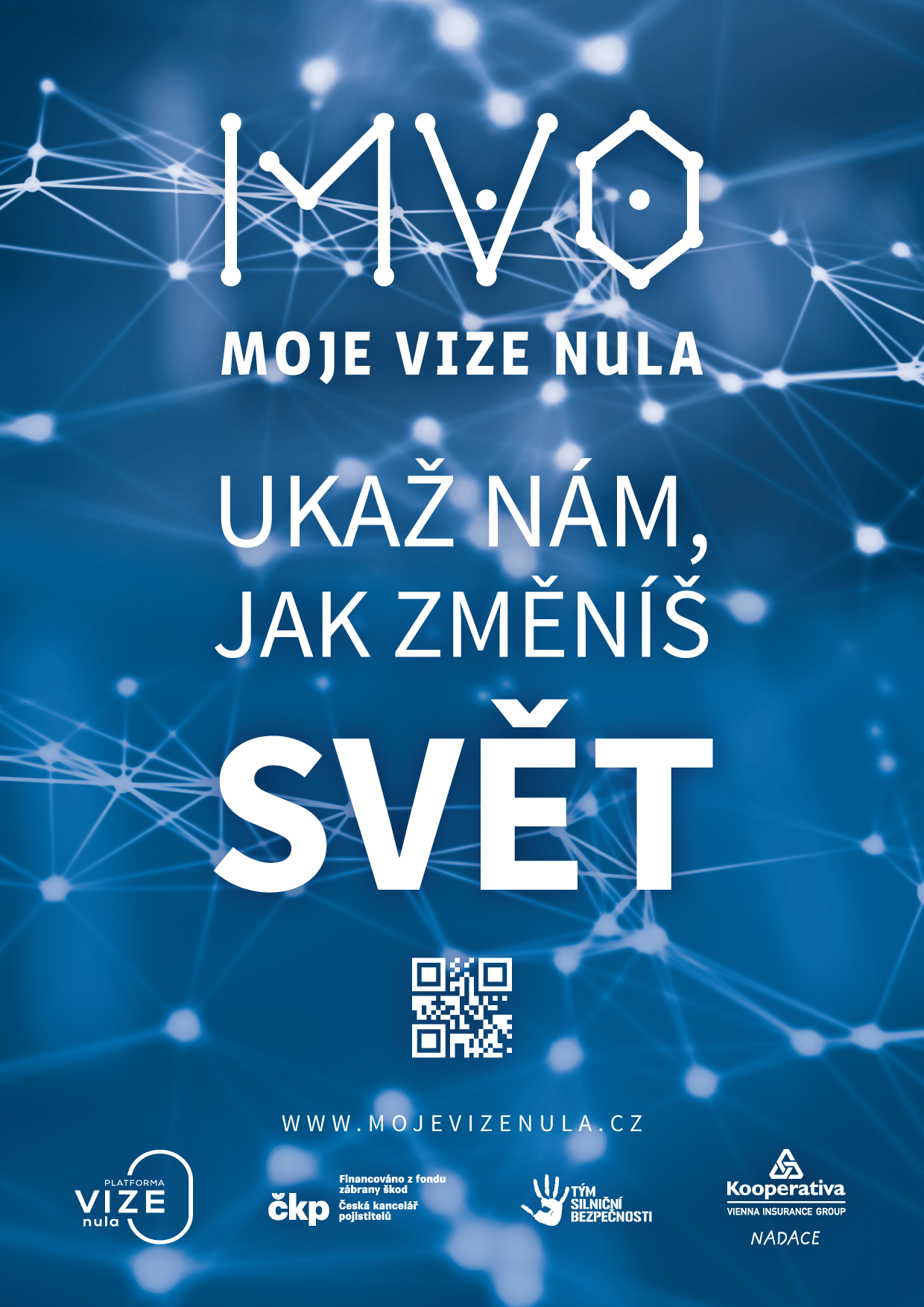 <ŠKOLA><obor/FAKULTA><Název projektu>Autoři projektu: <jména členů týmů v abecedním pořadí, studijní obory autorů><jména členů týmů v abecedním pořadí, studijní obory autorů><jména členů týmů v abecedním pořadí, studijní obory autorů><jména členů týmů v abecedním pořadí, studijní obory autorů><jména členů týmů v abecedním pořadí, studijní obory autorů><jména členů týmů v abecedním pořadí, studijní obory autorů><jména členů týmů v abecedním pořadí, studijní obory autorů>ČESTNÉ PROHLÁŠENÍMy, níže podepsaní studenti školy tímto čestně prohlašujeme, že jsme autory projektu<název projektu>Projekt jsme vypracovali samostatně pro účely soutěže „MOJE VIZE NULA: Studenti pro bezpečné silnice“. Veškeré další zdroje uvádíme v projektovém návrhu.Dále prohlašujeme, že jsme projekt konzultovali s odborníkem <titul, příjmení a jméno>, <název působiště>, <telefon>, <e-mail>.V <Místo> dne <Datum>Kontaktní e-mail: <e-mail>JMÉNA A PODPISY ČLENŮ TÝMUJméno a příjmení:	<Jméno a příjmení>	Podpis: ………………….Jméno a příjmení:	<Jméno a příjmení>	Podpis: ………………….Jméno a příjmení:	<Jméno a příjmení>	Podpis: ………………….Jméno a příjmení:	<Jméno a příjmení>	Podpis: ………………….Jméno a příjmení:	<Jméno a příjmení>	Podpis: ………………….Jméno a příjmení:	<Jméno a příjmení>	Podpis: ………………….Jméno a příjmení:	<Jméno a příjmení>	Podpis: ………………….Anotace<Souhrn základních a nejdůležitějších informací o vašem projektu. Zde sepište vše, co váš projekt obsahuje (stručně, výstižně – max. 1 normostrana).>Obsah1	Úvod 		62	Cíle projektu		63	Aktivity projektu	74	Rozpočet projektu	75	SWOT analýza	8	5.1  Silné stránky	8	5.2  Slabé stránky	8	5.3  Příležitosti	8	5.4  Rizika		86	Použité zdroje		87	Seznam příloh	81	ÚvodNa úvod popište současnou situaci, výchozí stav ve vámi zvolené oblasti. Díky tomu přijdete na věci, které díky svému projektu můžete zlepšit a změnit a na způsob, který pro řešení současné situace zvolíte.V této části byste měli odpovědět na několik jednoduchých otázek:• Čím se v projektu zabýváte?• Proč jste si vybrali právě toto téma?• Jaká je současná situace a problémy v ní?TIP: Do popisu můžete zahrnout i přílohy, např. fotografie původního stavu, průzkum veřejného mínění, nebo statistiky.2	Cíle projektuUrčete, čeho by měl projekt dosáhnout, a pojmenujte pozitivní změny, ke kterým by měl přispět. Pokud to jde, stanovte si měřitelné cíle, tzv. indikátory. Uskutečnění vašeho projektu pak povede ke splnění těchto cílů.V této části byste měli odpovědět na několik jednoduchých otázek:• Jaké problémy projekt řeší?• Čeho chcete díky projektu docílit?• Dají se cíle změřit? Pokud ano, jak?TIP: Podle typu projektu můžete jeho cíl přiblížit také vizualizací či nákresem, zejména jedná-li se o novou stavbu či rekonstrukci objektu.3	Aktivity projektuPodrobně popište všechny aktivity, které chcete uskutečnit a které přispějí k naplnění cílů vašeho projektu.Popis by měl obsahovat odpovědi na otázky: • ČEHO CHCETE PROJEKTEM DOSÁHNOUT?	např.: 	– kvalitnější výuka dopravní výchovy – v čem?	– pohodlnější autobusová doprava – v čem?	– zlepšení dopravní infrastruktury – jak?• CO BUDE HLAVNÍM VÝSTUPEM VAŠEHO PROJEKTU?	např.: 	– nové venkovní učební prostory, nové výukové pomůcky	– pořízení moderních autobusů	– revitalizace zanedbaného území• JAKÝMI ZPŮSOBY CHCETE SVÉHO CÍLE DOSÁHNOUT?	např.: 	– analýza proveditelnosti	– konzultace s architektem/stavební firmou4	Rozpočet projektu Nepovinná část. Rozpočet projektu uveďte, pokud si to pojetí projektu žádá.5	SWOT analýzaUdělejte si SWOT analýzu. Pomůže vám při zhodnocení přínosů a rizik vašeho projektu. Doporučujeme vám jí provádět průběžně. Lépe tak předejdete zbytečným nedostatkům. SWOT analýza je metoda, která vám pomůže pojmenovat silné (strengths) a slabé stránky (weaknesses) projektu a uvědomit si jeho příležitosti (opportunities) a možné limity/hrozby (threats) v případě jeho uskutečnění. Posouzení předností a limitů vám pomůže kriticky zhodnotit váš návrh v jeho jednotlivých fázích. SWOT analýza vám vytvoří přehledné výstupy, se kterými můžete ihned pracovat. Po vyhotovení prvního návrhu projektu, který pak můžete upravit podle výsledků SWOT analýzy.5.1	Silné stránky	Zamyslete se nad hlavními přínosy vašeho projektu. 5.2	Slabé stránky	Podobně můžete pojmenovat i slabé stránky projektu.5.3	Příležitosti	
Zde máme na mysli potenciální vnější příležitosti, tedy mimo samotný projekt. Pokud vás žádné nenapadají, podívejte se na silné stránky a pokuste se z nich odvodit možné příležitosti pro další rozvoj.5.4	Rizika	Hrozby představují rizika, kterým však můžete předejít. Do projektu napište jak. 6	Použité zdrojeUveďte veškeré použité zdroje dle platných citačních pravidel.7	Seznam přílohZde uveďte seznam všech obrázkových, či obdobných příloh, př. pracovní listy atd.